Types of relief sculpture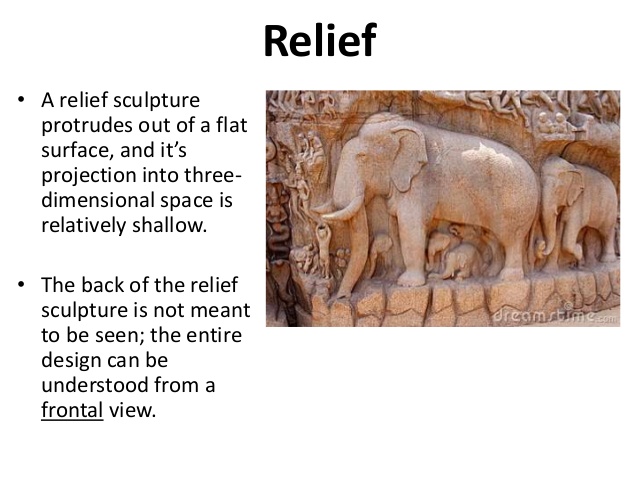 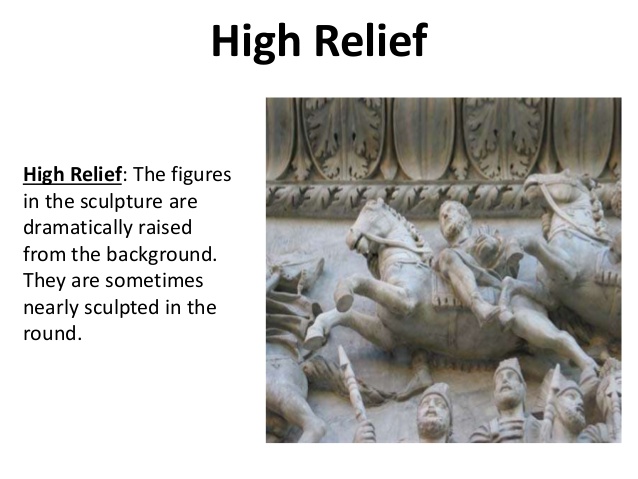 